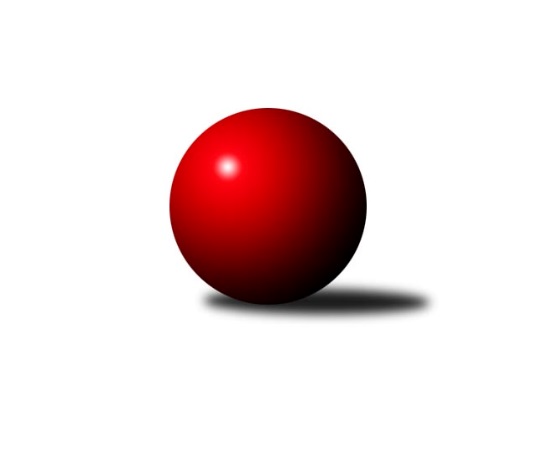 Č.17Ročník 2019/2020	18.6.2024 Středočeský krajský přebor II. třídy 2019/2020Statistika 17. kolaTabulka družstev:		družstvo	záp	výh	rem	proh	skore	sety	průměr	body	plné	dorážka	chyby	1.	TJ Sparta Kutná Hora C	17	14	1	2	74.5 : 27.5 	(89.0 : 47.0)	1668	29	1150	518	24.3	2.	KK Kosmonosy C	17	13	0	4	73.0 : 29.0 	(89.5 : 46.5)	1655	26	1158	496	26.6	3.	TJ Sokol Kostelec nad Černými lesy C	17	6	2	9	48.0 : 54.0 	(62.0 : 74.0)	1575	14	1118	456	35.8	4.	TJ Sokol Brandýs nad Labem B	17	6	0	11	39.5 : 62.5 	(58.5 : 77.5)	1552	12	1103	450	43.1	5.	TJ Sokol Kostelec nad Černými lesy D	17	6	0	11	38.0 : 64.0 	(59.0 : 77.0)	1530	12	1095	435	40.9	6.	TJ Sokol Kostelec nad Černými lesy B	17	4	1	12	33.0 : 69.0 	(50.0 : 86.0)	1530	9	1102	428	40.9Tabulka doma:		družstvo	záp	výh	rem	proh	skore	sety	průměr	body	maximum	minimum	1.	KK Kosmonosy C	10	10	0	0	51.0 : 9.0 	(59.5 : 20.5)	1692	20	1782	1628	2.	TJ Sparta Kutná Hora C	8	8	0	0	40.0 : 8.0 	(47.0 : 17.0)	1776	16	1813	1738	3.	TJ Sokol Brandýs nad Labem B	9	5	0	4	29.5 : 24.5 	(36.5 : 35.5)	1548	10	1647	1469	4.	TJ Sokol Kostelec nad Černými lesy C	8	3	2	3	24.0 : 24.0 	(32.5 : 31.5)	1575	8	1698	1512	5.	TJ Sokol Kostelec nad Černými lesy D	8	3	0	5	19.0 : 29.0 	(31.5 : 32.5)	1554	6	1621	1416	6.	TJ Sokol Kostelec nad Černými lesy B	8	2	0	6	18.0 : 30.0 	(28.0 : 36.0)	1541	4	1640	1415Tabulka venku:		družstvo	záp	výh	rem	proh	skore	sety	průměr	body	maximum	minimum	1.	TJ Sparta Kutná Hora C	9	6	1	2	34.5 : 19.5 	(42.0 : 30.0)	1632	13	1755	1558	2.	KK Kosmonosy C	7	3	0	4	22.0 : 20.0 	(30.0 : 26.0)	1642	6	1715	1577	3.	TJ Sokol Kostelec nad Černými lesy C	9	3	0	6	24.0 : 30.0 	(29.5 : 42.5)	1579	6	1690	1478	4.	TJ Sokol Kostelec nad Černými lesy D	9	3	0	6	19.0 : 35.0 	(27.5 : 44.5)	1526	6	1638	1480	5.	TJ Sokol Kostelec nad Černými lesy B	9	2	1	6	15.0 : 39.0 	(22.0 : 50.0)	1531	5	1593	1473	6.	TJ Sokol Brandýs nad Labem B	8	1	0	7	10.0 : 38.0 	(22.0 : 42.0)	1554	2	1616	1472Tabulka podzimní části:		družstvo	záp	výh	rem	proh	skore	sety	průměr	body	doma	venku	1.	KK Kosmonosy C	10	10	0	0	51.0 : 9.0 	(59.5 : 20.5)	1692	20 	10 	0 	0 	0 	0 	0	2.	TJ Sparta Kutná Hora C	10	7	1	2	38.5 : 21.5 	(50.0 : 30.0)	1654	15 	3 	0 	0 	4 	1 	2	3.	TJ Sokol Kostelec nad Černými lesy C	10	4	2	4	34.0 : 26.0 	(42.0 : 38.0)	1560	10 	2 	2 	1 	2 	0 	3	4.	TJ Sokol Kostelec nad Černými lesy D	10	3	0	7	18.0 : 42.0 	(30.0 : 50.0)	1512	6 	1 	0 	2 	2 	0 	5	5.	TJ Sokol Kostelec nad Černými lesy B	10	2	1	7	21.0 : 39.0 	(27.5 : 52.5)	1498	5 	1 	0 	4 	1 	1 	3	6.	TJ Sokol Brandýs nad Labem B	10	2	0	8	17.5 : 42.5 	(31.0 : 49.0)	1532	4 	1 	0 	3 	1 	0 	5Tabulka jarní části:		družstvo	záp	výh	rem	proh	skore	sety	průměr	body	doma	venku	1.	TJ Sparta Kutná Hora C	7	7	0	0	36.0 : 6.0 	(39.0 : 17.0)	1719	14 	5 	0 	0 	2 	0 	0 	2.	TJ Sokol Brandýs nad Labem B	7	4	0	3	22.0 : 20.0 	(27.5 : 28.5)	1565	8 	4 	0 	1 	0 	0 	2 	3.	KK Kosmonosy C	7	3	0	4	22.0 : 20.0 	(30.0 : 26.0)	1642	6 	0 	0 	0 	3 	0 	4 	4.	TJ Sokol Kostelec nad Černými lesy D	7	3	0	4	20.0 : 22.0 	(29.0 : 27.0)	1564	6 	2 	0 	3 	1 	0 	1 	5.	TJ Sokol Kostelec nad Černými lesy C	7	2	0	5	14.0 : 28.0 	(20.0 : 36.0)	1594	4 	1 	0 	2 	1 	0 	3 	6.	TJ Sokol Kostelec nad Černými lesy B	7	2	0	5	12.0 : 30.0 	(22.5 : 33.5)	1553	4 	1 	0 	2 	1 	0 	3 Zisk bodů pro družstvo:		jméno hráče	družstvo	body	zápasy	v %	dílčí body	sety	v %	1.	Radek Horák 	KK Kosmonosy C 	16	/	17	(94%)	27	/	34	(79%)	2.	Zdeněk Bayer 	KK Kosmonosy C 	13	/	15	(87%)	22	/	30	(73%)	3.	Jaroslava Soukenková 	TJ Sokol Kostelec nad Černými lesy C 	13	/	17	(76%)	20	/	34	(59%)	4.	Jaroslav Čermák 	TJ Sparta Kutná Hora C 	12.5	/	17	(74%)	23.5	/	34	(69%)	5.	František Tesař 	TJ Sparta Kutná Hora C 	12	/	14	(86%)	21	/	28	(75%)	6.	Jindřiška Boháčková 	KK Kosmonosy C 	10	/	16	(63%)	20.5	/	32	(64%)	7.	Lukáš Kotek 	TJ Sokol Brandýs nad Labem B 	9.5	/	11	(86%)	16	/	22	(73%)	8.	Veronika Šatavová 	TJ Sokol Kostelec nad Černými lesy C 	9	/	13	(69%)	14	/	26	(54%)	9.	Václav Jelínek 	TJ Sparta Kutná Hora C 	9	/	15	(60%)	20	/	30	(67%)	10.	František Zahajský 	TJ Sokol Kostelec nad Černými lesy D 	8	/	14	(57%)	14.5	/	28	(52%)	11.	Vítězslav Hampl 	TJ Sokol Kostelec nad Černými lesy D 	8	/	15	(53%)	17.5	/	30	(58%)	12.	Bohumír Kopecký 	TJ Sparta Kutná Hora C 	8	/	17	(47%)	16.5	/	34	(49%)	13.	Pavel Holec 	TJ Sokol Brandýs nad Labem B 	7	/	13	(54%)	14	/	26	(54%)	14.	Vojtěch Stárek 	TJ Sokol Kostelec nad Černými lesy C 	7	/	16	(44%)	12.5	/	32	(39%)	15.	Jan Platil 	TJ Sokol Kostelec nad Černými lesy D 	6	/	15	(40%)	15	/	30	(50%)	16.	Kamil Rodinger 	TJ Sokol Kostelec nad Černými lesy B 	5	/	10	(50%)	8	/	20	(40%)	17.	Jaroslav Novák 	TJ Sokol Kostelec nad Černými lesy B 	5	/	11	(45%)	9	/	22	(41%)	18.	Ladislav Dytrych 	KK Kosmonosy C 	5	/	14	(36%)	15	/	28	(54%)	19.	Marek Beňo 	TJ Sokol Kostelec nad Černými lesy B 	5	/	15	(33%)	11.5	/	30	(38%)	20.	Oldřich Nechvátal 	TJ Sokol Brandýs nad Labem B 	5	/	17	(29%)	12	/	34	(35%)	21.	Martin Bulíček 	TJ Sokol Kostelec nad Černými lesy B 	4	/	11	(36%)	10.5	/	22	(48%)	22.	Martin Šatava 	TJ Sokol Kostelec nad Černými lesy C 	4	/	13	(31%)	10	/	26	(38%)	23.	Ondřej Tesař 	TJ Sparta Kutná Hora C 	3	/	4	(75%)	7	/	8	(88%)	24.	Luděk Horák 	KK Kosmonosy C 	3	/	6	(50%)	5	/	12	(42%)	25.	Dana Svobodová 	TJ Sokol Brandýs nad Labem B 	3	/	8	(38%)	7	/	16	(44%)	26.	Michal Třeštík 	TJ Sokol Kostelec nad Černými lesy B 	3	/	9	(33%)	5	/	18	(28%)	27.	Jan Novák 	TJ Sokol Kostelec nad Černými lesy B 	2	/	7	(29%)	5	/	14	(36%)	28.	Peter Fajkus 	TJ Sokol Kostelec nad Černými lesy D 	2	/	11	(18%)	5	/	22	(23%)	29.	Josef Bouma 	TJ Sokol Kostelec nad Černými lesy D 	2	/	13	(15%)	7	/	26	(27%)	30.	Pavel Schober 	TJ Sokol Brandýs nad Labem B 	2	/	14	(14%)	5.5	/	28	(20%)	31.	Adam Janda 	TJ Sparta Kutná Hora C 	1	/	1	(100%)	1	/	2	(50%)	32.	Luboš Pithard 	TJ Sokol Brandýs nad Labem B 	1	/	2	(50%)	3	/	4	(75%)	33.	Pavla Hřebejková 	TJ Sokol Kostelec nad Černými lesy C 	1	/	7	(14%)	4.5	/	14	(32%)	34.	Daniel Sus 	TJ Sokol Kostelec nad Černými lesy C 	0	/	1	(0%)	1	/	2	(50%)	35.	Tomáš Kužel 	TJ Sokol Kostelec nad Černými lesy B 	0	/	1	(0%)	0	/	2	(0%)	36.	Antonín Zeman 	TJ Sokol Kostelec nad Černými lesy C 	0	/	1	(0%)	0	/	2	(0%)	37.	Jakub Šarboch 	TJ Sokol Brandýs nad Labem B 	0	/	1	(0%)	0	/	2	(0%)	38.	Ladislav Sopr 	TJ Sokol Brandýs nad Labem B 	0	/	2	(0%)	1	/	4	(25%)	39.	Jiří Čečetka 	TJ Sokol Kostelec nad Černými lesy B 	0	/	3	(0%)	0	/	6	(0%)Průměry na kuželnách:		kuželna	průměr	plné	dorážka	chyby	výkon na hráče	1.	TJ Sparta Kutná Hora, 1-4	1701	1182	518	29.9	(425.5)	2.	KK Kosmonosy, 3-6	1627	1134	493	32.1	(406.9)	3.	TJ Sokol Kostelec nad Černými lesy, 1-4	1569	1108	460	35.7	(392.3)	4.	Brandýs 1-2, 1-2	1536	1089	447	42.4	(384.0)Nejlepší výkony na kuželnách:TJ Sparta Kutná Hora, 1-4TJ Sparta Kutná Hora C	1813	12. kolo	František Tesař 	TJ Sparta Kutná Hora C	507	5. koloTJ Sparta Kutná Hora C	1796	2. kolo	Jaroslav Čermák 	TJ Sparta Kutná Hora C	502	12. koloTJ Sparta Kutná Hora C	1784	15. kolo	Jaroslav Čermák 	TJ Sparta Kutná Hora C	482	5. koloTJ Sparta Kutná Hora C	1783	5. kolo	František Tesař 	TJ Sparta Kutná Hora C	482	15. koloTJ Sparta Kutná Hora C	1778	14. kolo	František Tesař 	TJ Sparta Kutná Hora C	481	8. koloTJ Sparta Kutná Hora C	1770	8. kolo	František Tesař 	TJ Sparta Kutná Hora C	478	16. koloTJ Sparta Kutná Hora C	1747	16. kolo	František Tesař 	TJ Sparta Kutná Hora C	475	2. koloTJ Sparta Kutná Hora C	1738	11. kolo	Jaroslav Čermák 	TJ Sparta Kutná Hora C	472	8. koloKK Kosmonosy C	1715	11. kolo	Jaroslav Čermák 	TJ Sparta Kutná Hora C	470	2. koloKK Kosmonosy C	1714	16. kolo	Jaroslava Soukenková 	TJ Sokol Kostelec nad Černými lesy C	469	15. koloKK Kosmonosy, 3-6KK Kosmonosy C	1782	6. kolo	Radek Horák 	KK Kosmonosy C	477	3. koloKK Kosmonosy C	1745	10. kolo	Zdeněk Bayer 	KK Kosmonosy C	465	6. koloKK Kosmonosy C	1710	1. kolo	Radek Horák 	KK Kosmonosy C	463	2. koloKK Kosmonosy C	1709	3. kolo	Zdeněk Bayer 	KK Kosmonosy C	458	10. koloKK Kosmonosy C	1701	8. kolo	Jindřiška Boháčková 	KK Kosmonosy C	458	6. koloKK Kosmonosy C	1676	5. kolo	Zdeněk Bayer 	KK Kosmonosy C	457	5. koloKK Kosmonosy C	1673	9. kolo	Radek Horák 	KK Kosmonosy C	457	10. koloTJ Sparta Kutná Hora C	1654	6. kolo	Zdeněk Bayer 	KK Kosmonosy C	454	7. koloKK Kosmonosy C	1653	7. kolo	Zdeněk Bayer 	KK Kosmonosy C	454	8. koloKK Kosmonosy C	1644	2. kolo	Radek Horák 	KK Kosmonosy C	452	6. koloTJ Sokol Kostelec nad Černými lesy, 1-4TJ Sparta Kutná Hora C	1755	13. kolo	Jaroslav Čermák 	TJ Sparta Kutná Hora C	459	13. koloTJ Sokol Kostelec nad Černými lesy C	1698	17. kolo	Bohumír Kopecký 	TJ Sparta Kutná Hora C	459	4. koloTJ Sokol Kostelec nad Černými lesy C	1678	16. kolo	Bohumír Kopecký 	TJ Sparta Kutná Hora C	449	3. koloKK Kosmonosy C	1676	17. kolo	František Tesař 	TJ Sparta Kutná Hora C	448	13. koloTJ Sparta Kutná Hora C	1657	3. kolo	Marek Beňo 	TJ Sokol Kostelec nad Černými lesy B	444	16. koloTJ Sparta Kutná Hora C	1650	4. kolo	František Zahajský 	TJ Sokol Kostelec nad Černými lesy D	438	17. koloTJ Sokol Kostelec nad Černými lesy B	1640	16. kolo	Oldřich Nechvátal 	TJ Sokol Brandýs nad Labem B	437	5. koloTJ Sokol Kostelec nad Černými lesy D	1638	14. kolo	Václav Jelínek 	TJ Sparta Kutná Hora C	436	13. koloTJ Sparta Kutná Hora C	1631	10. kolo	Jan Novák 	TJ Sokol Kostelec nad Černými lesy B	435	11. koloTJ Sokol Kostelec nad Černými lesy C	1631	10. kolo	Vojtěch Stárek 	TJ Sokol Kostelec nad Černými lesy C	435	17. koloBrandýs 1-2, 1-2TJ Sokol Brandýs nad Labem B	1647	15. kolo	Lukáš Kotek 	TJ Sokol Brandýs nad Labem B	444	11. koloTJ Sparta Kutná Hora C	1630	17. kolo	Lukáš Kotek 	TJ Sokol Brandýs nad Labem B	440	15. koloTJ Sokol Brandýs nad Labem B	1580	14. kolo	František Zahajský 	TJ Sokol Kostelec nad Černými lesy D	440	11. koloKK Kosmonosy C	1577	14. kolo	Jaroslav Čermák 	TJ Sparta Kutná Hora C	427	17. koloTJ Sokol Brandýs nad Labem B	1572	13. kolo	Pavel Holec 	TJ Sokol Brandýs nad Labem B	426	7. koloTJ Sokol Brandýs nad Labem B	1571	11. kolo	Lukáš Kotek 	TJ Sokol Brandýs nad Labem B	425	13. koloTJ Sparta Kutná Hora C	1558	7. kolo	Lukáš Kotek 	TJ Sokol Brandýs nad Labem B	425	17. koloTJ Sokol Brandýs nad Labem B	1546	17. kolo	Pavel Holec 	TJ Sokol Brandýs nad Labem B	423	14. koloTJ Sokol Brandýs nad Labem B	1533	7. kolo	Ondřej Tesař 	TJ Sparta Kutná Hora C	421	7. koloTJ Sokol Brandýs nad Labem B	1530	10. kolo	Pavel Holec 	TJ Sokol Brandýs nad Labem B	419	17. koloČetnost výsledků:	6.0 : 0.0	8x	5.0 : 1.0	14x	4.0 : 2.0	9x	3.0 : 3.0	2x	2.0 : 4.0	6x	1.5 : 4.5	1x	1.0 : 5.0	8x	0.0 : 6.0	3x